VOCABULARY MATCHINGMatch each of the following definitions with one of the vocabulary words below.Source: Merriam-Webster. (n.d.). America’s Most Trusted Dictionary. Merriam-Webster. https://www.merriam-webster.com/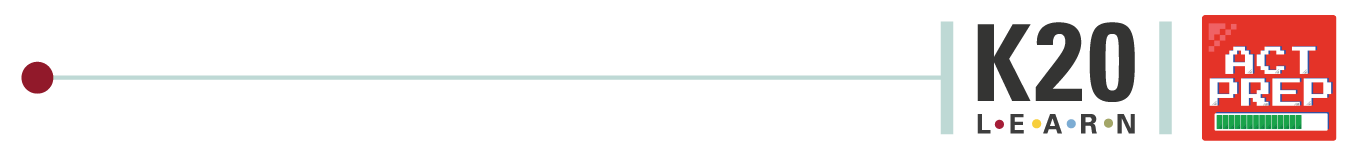 READING ACT PREP, WEEK 7    VOCABULARY MATCHINGMatch each of the following definitions with one of the vocabulary words below.Source: Merriam-Webster. (n.d.). America’s Most Trusted Dictionary. Merriam-Webster. https://www.merriam-webster.com/_____ 1)Context(A)A conclusion or opinion that is formed because of known facts or evidence_____ 2)Inference(B)Style or manner of expression in speaking or writing_____ 3)Paraphrase(C)The circumstances, conditions, or objects by which one is surrounded_____ 4)Tone(D)A restatement of a text, passage, or work, giving meaning in another form_____ 1)Context(A)A conclusion or opinion that is formed because of known facts or evidence_____ 2)Inference(B)Style or manner of expression in speaking or writing_____ 3)Paraphrase(C)The circumstances, conditions, or objects by which one is surrounded_____  4Tone(D)A restatement of a text, passage, or work, giving meaning in another form